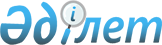 "Қазақстан Республикасының кейбір заңнамалық актілеріне құжаттамалық қамтамасыз ету мәселелері бойынша өзгерістер мен толықтырулар енгізу туралы" Қазақстан Республикасының 2009 жылғы 4 маусымдағы Заңын іске асыру жөніндегі шаралар туралыҚазақстан Республикасы Премьер-Министрінің 2009 жылғы 14 қыркүйектегі N 135-ө Өкімі

      1. Қоса беріліп отырған "Қазақстан Республикасының кейбір заңнамалық актілеріне құжаттамалық қамтамасыз ету мәселелері бойынша өзгерістер мен толықтырулар енгізу туралы" Қазақстан Республикасының 2009 жылғы 4 маусымдағы Заңын іске асыру мақсатында қабылдануы қажет нормативтік құқықтық актілердің тізбесі (бұдан әрі - тізбе) бекітілсін.



      2. Мемлекеттік органдар:



      1) тізбеге сәйкес нормативтік құқықтық актілердің жобаларын әзірлесін және белгіленген тәртіппен Қазақстан Республикасының Үкіметіне бекітуге енгізсін;



      2) тиісті ведомстволық нормативтік құқықтық актілерді қабылдасын және қабылданған шаралар туралы Қазақстан Республикасының Үкіметін хабардар етсін      Премьер-Министр                                      К. Мәсімов

Қазақстан Республикасы  

Премьер-Министрінің   

2009 жылғы 14 қыркүйектегі

N 135-ө өкімімен     

бекітілген        "Қазақстан Республикасының кейбір заңнамалық актілеріне құжаттамалық қамтамасыз ету мәселелері бойынша өзгерістер мен толықтырулар енгізу туралы" Қазақстан Республикасының 2009 жылғы 4 маусымдағы Заңын іске асыру мақсатында қабылдануы қажет нормативтік құқықтық актілердің тізбесі
					© 2012. Қазақстан Республикасы Әділет министрлігінің «Қазақстан Республикасының Заңнама және құқықтық ақпарат институты» ШЖҚ РМК
				Р/с NНормативтік құқықтық актінің атауыАктінің нысаныОрындауға жауапты мемлекеттік органОрындау мерзімі123451.Қазақстан Республикасы Үкіметінің 2004 жылғы 17 сәуірдегі N 430 қаулысына өзгерістер енгізу туралыҚазақстан Республикасы Үкіметінің қаулысыҚазақстан Республикасы Ақпараттандыру және байланыс агенттігі2009 жылғы қыркүйек2.Қазақстан Республикасы Үкіметінің 2004 жылғы 29 қазандағы N 1130 қаулысына өзгерістер мен толықтырулар енгізу туралыҚазақстан Республикасы Үкіметінің қаулысыҚазақстан Республикасы Мәдениет және ақпарат министрлігі2009 жылғы қыркүйек3.Құпия4.Мемлекеттік және мемлекеттік емес ұйымдарда құжаттандырудың және құжаттаманы басқарудың үлгі ережесін бекіту туралыҚазақстан Республикасы Мәдениет және ақпарат министрінің бұйрығыҚазақстан Республикасы Мәдениет және ақпарат министрлігі2009 жылғы қыркүйек5.Мемлекеттік және мемлекеттік емес ұйымдар қызметінде жасалатын, сақтау мерзімдері көрсетілген үлгі құжаттардың тізбесін бекіту туралыҚазақстан Республикасы Мәдениет және ақпарат министрінің бұйрығыҚазақстан Республикасы Мәдениет және ақпарат министрлігі2009 жылғы қыркүйек6.Орталық сараптау-тексеру комиссиясы туралы ережені бекіту туралыҚазақстан Республикасы Мәдениет және ақпарат министрінің бұйрығыҚазақстан Республикасы Мәдениет және ақпарат министрлігі2009 жылғы қыркүйек7.Сараптау-тексеру комиссиясы туралы ережені бекіту туралыОблыстар (республикалық маңызы бар қала, астана) әкімдіктерінің қаулысыОблыстардың (республикалық маңызы бар қаланың, астананың) әкімдіктері2009 жылғы қыркүйек